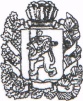 АДМИНИСТРАЦИЯ ВОЗНЕСЕНСКОГО СЕЛЬСОВЕТАСАЯНСКОГО РАЙОНАКРАСНОЯРСКОГО КРАЯПОСТАНОВЛЕНИЕ08.12.2015 г.                                   с.Вознесенка                                № 28-пОБ УТВЕРЖДЕНИИ ПОРЯДКА ОРГАНИЗАЦИИ УЛИЧНОЙТОРГОВЛИ НА ТЕРРИТОРИИ ВОЗНЕСЕНСКОГО СЕЛЬСОВЕТАВ соответствии с Федеральным законом от 06.10.2003 № 131-ФЗ "Об общих принципах организации местного самоуправления в Российской Федерации", Федеральным законом от 28.12.2009 № 381-ФЗ "Об основах государственного регулирования торговой деятельности в Российской Федерации", Указом Президента Российской Федерации от 29.01.1992 № 65 "О свободе торговли", статьей 4 Закона Красноярского края от 30.06.2011 года № 12-6090 «Об отдельных вопросах государственного регулирования торговой деятельности на территории Красноярского края», Уставом Вознесенского сельсовета, в целях создания условий для дальнейшего упорядочения организации работы и размещения объектов мелкорозничной торговой сети на территории Вознесенского сельсоветаПОСТАНОВЛЯЮ1. Утвердить Порядок организации уличной торговли на территории Вознесенского сельсовета (приложение № 1).2. Утвердить форму разрешения на размещение объекта уличной торговли (приложение № 2).3. Утвердить план расположения места уличной торговли (приложение 3).4. Контроль за исполнением данного Постановления оставляю за собой.5. Постановление вступает в силу в день, следующий за днем официального опубликования в газете «Сельские вести».Глава Вознесенского сельсовета                                                   Л.А. Циммерман.Приложение № 1к Постановлению администрацииВознесенского сельсоветаот 08.12.2015 г. № 28-пПОРЯДОКорганизации уличной торговли на территорииВознесенского сельсоветаI. Общие положения  Порядок организации уличной торговли на территории Вознесенского сельсовета распространяется на объекты уличной торговли на территории Вознесенского сельсовета (далее по тексту - Порядок) и разработан в целях установления единого порядка размещения объектов уличной торговли и создания условий для улучшения организации и качества торгового обслуживания населения с.Вознесенка.  Настоящий Порядок распространяется на все субъекты предпринимательской деятельности, функционирующие на территории Вознесенского сельсовета, независимо от форм собственности и их подчиненности, и является обязательным для всех юридических лиц независимо от организационно-правовой формы, граждан, осуществляющих предпринимательскую деятельность без образования юридического лица, и иных лиц, осуществляющих торговлю на территории Вознесенского сельсовета.1.3.     К уличной торговле относятся:        - нестационарные торговые объекты - торговые объекты, представляющие собой временные сооружения или временные конструкции, не связанные прочно с земельным участком вне зависимости от присоединения или неприсоединения к сетям инженерно-технического обеспечения;     - развозная торговля - розничная торговля, осуществляемая вне стационарной розничной сети с использованием специализированных или специально оборудованных для торговли транспортных средств, а также мобильного оборудования, применяемого, в том числе, с транспортным средством. К данному виду торговли относится торговля с использованием автомобиля, автолавки, автомагазина, автоцистерны, тонара, автоприцепа, передвижного торгового автомата;       - услуги транспортных средств - оказание услуг по перевозке людей, грузов или оборудования, установленного на нем. К данному виду услуг относятся услуги автокрана, автопогрузчика, самопогрузчика, экскаваторов, бульдозеров, самосвалов, бортовых грузовиков и тракторов с прицепом и без.  Уличная торговля разрешена только в отведенных местах: с палаток, трейлеров, автолавок, автоцистерн, тележек и другого специального оборудования.  Не допускается выкладка и продажа товаров с коробок, ящиков или другой тары на тротуаре, земле, деревьях, парапетах и деталях зданий, на проезжей части улиц, газонах, территориях, прилегающих к зданиям.  Место размещения объектов уличной торговли на территории Вознесенского сельсовета определяет администрация Вознесенского сельсовета.  Размещение уличной торговли на улицах, площадях, в парках и скверах и в иных общественных местах осуществляется на основании разрешения, которое выдается администрацией Вознесенского сельсовета.  Лица, осуществляющие торговлю в неустановленных для этих целей местах, несут административную ответственность в соответствии с действующим законодательством.  Объекты уличной торговли (палатки) должны иметь вывеску с указанием фирменного наименования своей организации, места ее нахождения (юридического адреса), режима работы и должны разместить на видном месте информацию о государственной регистрации как предпринимателя.  При осуществлении уличной торговли представитель продавца должен иметь личную карточку, заверенную подписью лица, ответственного за ее оформление, и печатью продавца, с фотографией, указанием фамилии, имени, отчества представителя продавца, а также сведений о продавце.  Лицо, получившее разрешение на проведение уличной торговли, обязано обеспечивать надлежащее санитарное состояние, вывоз мусора, образовавшегося во время и по окончании торговли на закрепленной территории.1.12.    Для получения разрешения на право осуществления уличной торговли сроком более трех дней необходимо приложить к заявлению копию договора на вывоз бытового мусора, заключенного со специализированной организацией.Приложение № 2к Постановлению администрацииВознесенского сельсоветаот 08.12.2015 г. № 28-пРАЗРЕШЕНИЕ НА РАЗМЕЩЕНИЕ ОБЪЕКТАУЛИЧНОЙ ТОРГОВЛИ
от ______________ 20 _____ г. № _________
Выдано в соответствии с Постановлением администрации Вознесенского сельсовета от"____" ______________ 20 ______ года № ________ "Об утверждении порядка организации уличной торговли на территории Вознесенского сельсовета.
Кому: ____________________________________________________________________ (наименование организации, Ф.И.О. индивидуального предпринимателя)
Адрес, контактные данные: ____________________________________________________________________                                           Вид реализуемого товара (услуг):                          Режим работы_____________________________Срок действия разрешения _______________________________________                                          План расположения места уличной торговли прилагается.
Получатель данного разрешения обязуется своевременно провести уборку прилегающей территории и соблюдать правила торговли. В случае нарушения данного обязательства, а также при установлении факта продажи алкогольной продукции разрешение изымается.С Порядком организации уличной торговли на территории Вознесенского сельсовета ознакомлен(а):_____________________ /_____________________ /.                                                   подпись   инициалы, фамилия        ______________________________________ ____________________________ должность  подпись инициалы, фамилияМ.П. "____" _________________ 20 _____ г.Приложение №3к Постановлению администрацииВознесенского сельсоветаот 08.12.2015 г. № 28-пПланрасположения места уличной торговли на территории Вознесенского сельсовета№п/п№п/пАдресный ориентирПримечание1.Участок улицы Центральная от дома № 66 до дома № 70Участок улицы Центральная от дома № 66 до дома № 70